ПРАВИТЕЛЬСТВО КРАСНОЯРСКОГО КРАЯПОСТАНОВЛЕНИЕот 31 января 2020 г. N 60-пОБ УТВЕРЖДЕНИИ ПОРЯДКА ОПРЕДЕЛЕНИЯ ОБЪЕМА И ПРЕДОСТАВЛЕНИЯСУБСИДИЙ СОЦИАЛЬНО ОРИЕНТИРОВАННЫМ НЕКОММЕРЧЕСКИМОРГАНИЗАЦИЯМ КРАСНОЯРСКОГО КРАЯ НА ФИНАНСИРОВАНИЕ РАСХОДОВ,СВЯЗАННЫХ С РЕАЛИЗАЦИЕЙ КУЛЬТУРНЫХ ПРОЕКТОВ (МЕРОПРИЯТИЙ)В соответствии со статьей 78.1 Бюджетного кодекса Российской Федерации, Постановлением Правительства Российской Федерации от 18.09.2020 N 1492 "Об общих требованиях к нормативным правовым актам, муниципальным правовым актам, регулирующим предоставление субсидий, в том числе грантов в форме субсидий, юридическим лицам, индивидуальным предпринимателям, а также физическим лицам - производителям товаров, работ, услуг, и о признании утратившими силу некоторых актов Правительства Российской Федерации и отдельных положений некоторых актов Правительства Российской Федерации", статьей 103 Устава Красноярского края, статьей 10 Закона Красноярского края от 07.02.2013 N 4-1041 "О государственной поддержке социально ориентированных некоммерческих организаций в Красноярском крае", Постановлением Правительства Красноярского края от 30.09.2013 N 511-п "Об утверждении государственной программы Красноярского края "Развитие культуры и туризма" постановляю:(в ред. Постановления Правительства Красноярского края от 20.01.2023 N 31-п)1. Утвердить Порядок определения объема и предоставления субсидий социально ориентированным некоммерческим организациям Красноярского края на финансирование расходов, связанных с реализацией культурных проектов (мероприятий), согласно приложению.(в ред. Постановлений Правительства Красноярского края от 03.12.2021 N 861-п, от 20.01.2023 N 31-п)2. Опубликовать Постановление на "Официальном интернет-портале правовой информации Красноярского края" (www.zakon.krskstate.ru).3. Постановление вступает в силу в день, следующий за днем его официального опубликования.Первый заместительГубернатора края -председательПравительства краяЮ.А.ЛАПШИНПриложениек ПостановлениюПравительства Красноярского краяот 31 января 2020 г. N 60-пПОРЯДОКОПРЕДЕЛЕНИЯ ОБЪЕМА И ПРЕДОСТАВЛЕНИЯ СУБСИДИЙ СОЦИАЛЬНООРИЕНТИРОВАННЫМ НЕКОММЕРЧЕСКИМ ОРГАНИЗАЦИЯМ КРАСНОЯРСКОГОКРАЯ НА ФИНАНСИРОВАНИЕ РАСХОДОВ, СВЯЗАННЫХ С РЕАЛИЗАЦИЕЙКУЛЬТУРНЫХ ПРОЕКТОВ (МЕРОПРИЯТИЙ)1. ОБЩИЕ ПОЛОЖЕНИЯ О ПРЕДОСТАВЛЕНИИ СУБСИДИЙ1.1. Порядок определения объема и предоставления субсидий социально ориентированным некоммерческим организациям Красноярского края на финансирование расходов, связанных с реализацией культурных проектов (мероприятий) (далее - Порядок, субсидии, конкурсный отбор), устанавливает порядок определения объема субсидий, предоставляемых социально ориентированным некоммерческим организациям, условия и порядок предоставления субсидий, критерии отбора социально ориентированных некоммерческих организаций, имеющих право на получение субсидии, порядок возврата субсидий в случае нарушения условий, установленных при их предоставлении, и порядок предоставления отчетности об использовании субсидий.(в ред. Постановления Правительства Красноярского края от 20.01.2023 N 31-п)Порядком регулируется предоставление министерством культуры Красноярского края (далее - министерство культуры), которому как получателю средств краевого бюджета доведены лимиты бюджетных обязательств, субсидий по пункту 3.3 перечня мероприятий подпрограммы 3 "Поддержка искусства и народного творчества" государственной программы Красноярского края "Развитие культуры и туризма", утвержденной Постановлением Правительства Красноярского края от 30.09.2013 N 511-п.1.2. Под социально ориентированной некоммерческой организацией Красноярского края понимается социально ориентированная некоммерческая организация, зарегистрированная на территории Красноярского края в качестве юридического лица (далее - СОНКО).1.3. Главным распорядителем средств краевого бюджета, осуществляющим предоставление субсидий в пределах бюджетных ассигнований, предусмотренных в краевом бюджете на соответствующий финансовый год и плановый период, и лимитов бюджетных обязательств, является министерство культуры.1.4. Субсидии СОНКО предоставляются в целях финансирования расходов, связанных с реализацией культурных проектов (мероприятий) в рамках регионального проекта "Создание условий для реализации творческого потенциала нации ("Творческие люди")" национального проекта "Культура".1.5. Понятие "культурный проект (мероприятие)", используемое в Порядке, применяется в значении понятия "социальный проект", установленного в подпункте "б" пункта 1 статьи 2 Закона Красноярского края от 07.02.2013 N 4-1041 "О государственной поддержке социально ориентированных некоммерческих организаций в Красноярском крае".1.6. Субсидии предоставляются по результатам конкурсного отбора. Организатором конкурсного отбора является министерство культуры.1.7. Сведения о субсидиях размещаются на едином портале бюджетной системы Российской Федерации в информационно-телекоммуникационной сети Интернет (далее - единый портал) в разделе единого портала "Бюджет" не позднее 15-го рабочего дня, следующего за днем принятия закона Красноярского края о краевом бюджете на очередной финансовый год и плановый период (закона Красноярского края о внесении изменений в закон Красноярского края о краевом бюджете на текущий финансовый год и плановый период).(п. 1.7 в ред. Постановления Правительства Красноярского края от 20.01.2023 N 31-п)2. ПОРЯДОК ПРОВЕДЕНИЯ КОНКУРСНОГО ОТБОРА ПОЛУЧАТЕЛЕЙСУБСИДИЙ ДЛЯ ПРЕДОСТАВЛЕНИЯ СУБСИДИЙ2.1. Министерство культуры не позднее 20 января года, в котором проводится конкурсный отбор, принимает решение в форме приказа о проведении конкурсного отбора и перечне культурных проектов (мероприятий), на реализацию которых предоставляются субсидии (за исключением инновационных социально значимых проектов в области культуры и искусства), а также технических заданий на каждый культурный проект (мероприятие), и в течение трех рабочих дней со дня издания приказа о проведении конкурсного отбора размещает на едином портале, а также на официальном сайте министерства культуры в информационно-телекоммуникационной сети Интернет по адресу: www.krascult.krskstate.ru (далее - официальный сайт министерства культуры) объявление о проведении конкурсного отбора с указанием:(в ред. Постановления Правительства Красноярского края от 20.01.2023 N 31-п)1) сроков проведения конкурсного отбора;2) даты начала подачи или окончания приема заявок на участие в конкурсном отборе, которая не может быть ранее 30-го календарного дня, следующего за днем размещения объявления о проведении конкурсного отбора;3) наименования, места нахождения, почтового адреса, адреса электронной почты, номера контактного телефона министерства культуры;4) результата предоставления субсидии в соответствии с пунктом 3.4 Порядка;5) сетевого адреса сайта в информационно-телекоммуникационной сети Интернет, на котором обеспечивается проведение конкурсного отбора;6) требований к СОНКО в соответствии с пунктом 2.3 Порядка и перечня документов, представляемых СОНКО для подтверждения их соответствия указанным требованиям, в соответствии с пунктом 2.5 Порядка;7) порядка подачи заявки СОНКО и требований, предъявляемых к форме и содержанию заявки, подаваемой СОНКО в соответствии с пунктом 2.4 Порядка;8) порядка отзыва заявок СОНКО, порядка возврата заявок СОНКО, определяющего в том числе основания для возврата заявок СОНКО, порядка внесения изменений в заявки СОНКО;9) правил рассмотрения и оценки заявок конкурсной комиссией, действующей в соответствии с Положением о конкурсной комиссии по отбору СОНКО для предоставления субсидий, согласно приложению N 1 к Порядку (далее - комиссия);10) порядка предоставления СОНКО разъяснений положений объявления о проведении конкурсного отбора, даты начала и окончания срока предоставления разъяснений;11) срока, в течение которого победитель (победители) конкурсного отбора должен подписать соглашение о предоставлении субсидии (далее - соглашение);12) условий признания победителя (победителей) конкурсного отбора уклонившимся от заключения соглашения;13) даты размещения результатов конкурсного отбора на едином портале и на официальном сайте министерства культуры.2.2. Размер субсидии по каждому культурному проекту (мероприятию) определяется по формуле:Vi = Vсуб x ki,где:Vi - размер субсидии, предусмотренный на i-й культурный проект (мероприятие);Vсуб - общий размер субсидий, предусмотренный на эти цели пунктом 3.3 перечня мероприятий подпрограммы 3 "Поддержка искусства и народного творчества" государственной программы Красноярского края "Развитие культуры и туризма", утвержденной Постановлением Правительства Красноярского края от 30.09.2013 N 511-п;ki - коэффициент, устанавливающий долю i-го культурного проекта (мероприятия) в общем размере субсидий;ki устанавливается в приказе министерства культуры о проведении конкурсного отбора.2.3. Требования к СОНКО на участие в конкурсном отборе:1) требования к СОНКО на участие в конкурсном отборе по состоянию на первое число месяца, предшествующего месяцу, в котором подается заявка на участие в конкурсном отборе (далее - заявка):отсутствие неисполненной обязанности по уплате налогов, сборов, страховых взносов, пеней, штрафов, процентов, подлежащих уплате в соответствии с законодательством Российской Федерации о налогах и сборах;отсутствие просроченной задолженности по возврату в краевой бюджет субсидий, бюджетных инвестиций, представленных в том числе в соответствии с иными правовыми актами, а также иной просроченной (неурегулированной) задолженности по денежным обязательствам перед Красноярским краем;СОНКО не находится в процессе реорганизации (за исключением реорганизации в форме присоединения к юридическому лицу, являющемуся участником конкурсного отбора, другого юридического лица), ликвидации, в отношении ее не введена процедура банкротства, деятельность СОНКО не приостановлена в порядке, предусмотренном законодательством Российской Федерации;отсутствие в реестре дисквалифицированных лиц сведений о дисквалифицированных руководителях, членах коллегиального исполнительного органа, лице, исполняющем функции единоличного исполнительного органа, или главном бухгалтере СОНКО;учредители СОНКО не являются иностранными юридическими лицами, а также российскими юридическими лицами, в уставном (складочном) капитале которых доля прямого или косвенного (через третьих лиц) участия иностранных юридических лиц, местом регистрации которых является государство или территория, включенные в утверждаемый Министерством финансов Российской Федерации перечень государств и территорий, используемых для промежуточного (офшорного) владения активами в Российской Федерации, в совокупности превышает 25 процентов;(в ред. Постановления Правительства Красноярского края от 20.01.2023 N 31-п)СОНКО не получает средства из краевого бюджета на основании иных нормативных правовых актов Красноярского края на цели, указанные в пункте 1.4 Порядка;2) осуществление в соответствии с учредительными документами одного или нескольких видов деятельности в области:культуры, искусства;сохранения и защиты самобытности, культуры, языков и традиций народов Российской Федерации;социальной и культурной адаптации и интеграции мигрантов;3) СОНКО не является государственным (муниципальным) учреждением, религиозной организацией (объединением).2.4. Для участия в конкурсном отборе СОНКО (далее - заявитель) представляет в министерство культуры нарочным либо посредством почтового отправления по адресу: 660009, г. Красноярск, ул. Ленина, 123а заявку, которая должна содержать следующую информацию в отношении заявителя:(в ред. Постановления Правительства Красноярского края от 20.01.2023 N 31-п)полное наименование, юридический и почтовый адрес заявителя;банковские реквизиты для перечисления средств субсидии (номер расчетного счета, открытого в учреждениях, ИНН, КПП, БИК, наименование кредитной организации);контактный телефон, адрес электронной почты (при наличии);адрес сайта, группы (страницы) в социальных сетях (при наличии);фамилию, имя, отчество (при наличии), наименование должности руководителя, членов коллегиального исполнительного органа (при наличии), лица, исполняющего функции единоличного исполнительного органа, или главного бухгалтера заявителя;информацию о видах деятельности, осуществляемых заявителем;согласие заявителя на публикацию (размещение) в информационно-телекоммуникационной сети Интернет информации о заявителе, о подаваемой заявителем заявке, иной информации о заявителе, связанной с конкурсным отбором;способ направления заявителю решения об отклонении заявки по результатам проверки заявок, решения об отмене решения о предоставлении субсидии, проекта соглашения о предоставлении субсидии (соглашения о предоставлении субсидии) в случае признания заявителя победителем конкурсного отбора (на адрес электронной почты, нарочным либо посредством почтового отправления).2.5. К заявке прилагаются следующие документы:1) выписка из Единого государственного реестра юридических лиц, выданная Управлением Федеральной налоговой службы по Красноярскому краю по состоянию на первое число месяца, предшествующего месяцу подачи заявки;2) уведомление о признании СОНКО исполнителем общественно полезных услуг, выданное Управлением министерства юстиции Российской Федерации по Красноярскому краю (при наличии);3) сценарий проведения культурного проекта (мероприятия);4) смета расходов, планируемых для реализации культурного проекта (мероприятия) заявителя, с обоснованием;5) копии учредительных документов заявителя, заверенные руководителем заявителя (уполномоченным им лицом);6) справка об исполнении налогоплательщиком (плательщиком сбора, налоговым агентом) обязанности по уплате налогов, сборов, страховых взносов, пеней, штрафов, процентов, выданная Управлением Федеральной налоговой службы по Красноярскому краю по состоянию на первое число месяца, предшествующего месяцу подачи заявки;7) согласие заявителя, подписанное руководителем заявителя (уполномоченным им лицом), и лиц, являющихся поставщиками (подрядчиками, исполнителями) по договорам (соглашениям), заключенным в целях исполнения обязательств по соглашению, на осуществление министерством культуры проверок соблюдения ими порядка и условий предоставления субсидии, в том числе в части достижения результатов предоставления субсидии, а также проверок службой финансово-экономического контроля и контроля в сфере закупок Красноярского края, Счетной палатой Красноярского края соблюдения порядка и условий предоставления субсидии в соответствии со статьями 268.1 и 269.2 Бюджетного кодекса Российской Федерации, и на включение таких положений в соглашение (составляется заявителем в произвольной форме);(пп. 7 в ред. Постановления Правительства Красноярского края от 20.01.2023 N 31-п)8) справка об отсутствии запрашиваемой информации по форме, утвержденной Приказом Федеральной налоговой службы от 31.12.2014 N НД-7-14/700@ "Об утверждении порядка предоставления сведений, содержащихся в реестре дисквалифицированных лиц, форм выписки из реестра дисквалифицированных лиц и справки об отсутствии запрашиваемой информации", выданная Управлением Федеральной налоговой службы по Красноярскому краю по состоянию на первое число месяца, предшествующего месяцу подачи заявки;9) грамоты, благодарности, дипломы, награды, печатные материалы в средствах массовой информации, фото- и видеоматериалы, в том числе в информационно-телекоммуникационной сети Интернет, о деятельности СОНКО в областях, указанных в подпункте 2 пункта 2.3 Порядка (при наличии);10) справка, подписанная руководителем заявителя (уполномоченным им лицом), о том, что заявитель не является иностранным юридическим лицом, а также российским юридическим лицом, в уставном (складочном) капитале которого доля участия иностранных юридических лиц, местом регистрации которых является государство или территория, включенные в утвержденный Министерством финансов Российской Федерации перечень государств и территорий, предоставляющих льготный налоговый режим налогообложения и (или) не предусматривающих раскрытия и представления информации при проведении финансовых операций (офшорные зоны), в совокупности превышает 50 процентов (составляется в произвольной форме).(пп. 10 введен Постановлением Правительства Красноярского края от 20.01.2023 N 31-п)Заявитель вправе представить на конкурсный отбор не более двух заявок.Поступившие заявки, поданные в соответствии с настоящим пунктом, регистрируются министерством культуры в день поступления в журнале регистрации заявок. Запись должна включать регистрационный номер заявки, дату, время регистрации.По требованию заявителя и указанным им способом министерством культуры выдается, направляется в электронной форме на адрес электронной почты, указанный в заявке, или посредством почтового отправления расписка в получении заявки с указанием даты и времени ее регистрации в течение пяти рабочих дней со дня поступления требования заявителя.2.6. Министерство культуры в течение трех рабочих дней со дня окончания срока приема заявок проводит проверку заявок и приложенных к ним документов на соответствие требованиям, указанным в пунктах 2.4, 2.5 Порядка, устанавливает соответствие заявителя требованиям, указанным в пункте 2.3 Порядка, наличие (отсутствие) оснований для отклонения заявки, принимает решение о допуске заявителя к участию в конкурсном отборе (об отклонении заявки).Основаниями для отклонения заявки являются:1) нарушение срока представления заявки на участие в конкурсном отборе;2) несоответствие заявителя требованиям, установленным в пункте 2.3 Порядка;3) несоответствие заявки и прилагаемых к ней документов требованиям пунктов 2.4, 2.5 Порядка, а также непредставление или представление не в полном объеме заявки и документов, указанных в пункте 2.5 Порядка (за исключением документов, указанных в подпунктах 2, 9 пункта 2.5 Порядка);4) недостоверность представленной заявителем информации, содержащейся в заявке и приложенных к ней документах.В случае выявления оснований для отклонения заявки министерство культуры в течение семи рабочих дней со дня окончания срока приема заявок уведомляет заявителя об отклонении заявки с указанием оснований для отклонения способом, указанным заявителем в заявке. Заявка в таком случае не возвращается.2.7. Министерство культуры в течение пяти рабочих дней со дня окончания рассмотрения заявок передает допущенные к участию в конкурсном отборе заявки с приложенными к ним документами и копию журнала регистрации заявок в комиссию.Состав комиссии утверждается приказом министерства культуры и размещается на официальном сайте министерства культуры в течение трех рабочих дней со дня принятия решения о проведении конкурсного отбора.2.8. Оценка заявок осуществляется комиссией в течение трех рабочих дней со дня поступления от министерства культуры документов, указанных в пункте 2.7 Порядка, с применением критериев отбора СОНКО для предоставления субсидий (далее - критерии), установленных в приложении N 2 к Порядку.На основании итогового количества набранных баллов заявкам присваиваются порядковые номера от наибольшего количества баллов к наименьшему.При равенстве набранных баллов приоритет отдается заявке, зарегистрированной в более ранний срок.2.9. Размер субсидии заявителю определяется комиссией с учетом обоснования сметных расходов, представленных в заявке, и в пределах средств, рассчитанных на эти цели в соответствии с пунктом 2.2 Порядка, по следующей формуле:VПС = СР - ССгде:VПС - размер предоставляемой субсидии на реализацию культурного проекта (мероприятия), рублей.СР - необходимый размер средств в соответствии со сметой расходов, представленной заявителем для реализации культурного проекта (мероприятия), рублей.СС - размер собственных средств, который заявитель планирует направить на реализацию культурного проекта (мероприятия) (при наличии), рублей.2.10. По итогам оценки заявок комиссия в течение трех рабочих дней готовит и передает нарочным в министерство культуры протокол заседания комиссии, содержащий информацию о распределении субсидий с указанием заявителей, чьи заявки предложены в качестве победителей конкурсного отбора, и объемов субсидий, а также информацию о заявителях, которым предложено отказать в предоставлении субсидии (далее - протокол).С учетом предложения комиссии министерство культуры в течение трех рабочих дней со дня получения протокола издает приказ о победителях конкурсного отбора и об определении объема субсидий, предоставляемых победителям конкурсного отбора, и (или) об отказе в предоставлении субсидии СОНКО, размещает информацию о результатах рассмотрения и оценки заявок (далее - информация) на едином портале, а также на официальном сайте министерства культуры.Информация, размещаемая в информационно-телекоммуникационной сети Интернет, должна включать следующие сведения:дату, время и место проведения рассмотрения заявок;дату, время и место оценки заявок участников конкурсного отбора;информацию об участниках конкурсного отбора, заявки которых были рассмотрены;информацию об участниках конкурсного отбора, заявки которых были отклонены, с указанием причин их отклонения, в том числе положений объявления о проведении конкурсного отбора, которым не соответствуют такие заявки;последовательность оценки заявок участников конкурсного отбора, присвоенные заявкам участников конкурсного отбора значения по каждому из предусмотренных критериев оценки заявок участников конкурсного отбора, принятое на основании результатов оценки указанных предложений решение о присвоении таким заявкам порядковых номеров;наименование получателей субсидии, с которыми заключаются соглашения, и размер предоставляемых им субсидий.3. УСЛОВИЯ И ПОРЯДОК ПРЕДОСТАВЛЕНИЯ СУБСИДИЙ3.1. Условия предоставления субсидии:наличие согласия заявителя и лиц, являющихся поставщиками (подрядчиками, исполнителями) по договорам (соглашениям), заключенным в целях исполнения обязательств по соглашению, на осуществление министерством культуры проверок соблюдения ими порядка и условий предоставления субсидии, в том числе в части достижения результатов предоставления субсидии, а также проверок службой финансово-экономического контроля и контроля в сфере закупок Красноярского края, Счетной палатой Красноярского края соблюдения порядка и условий предоставления субсидии в соответствии со статьями 268.1 и 269.2 Бюджетного кодекса Российской Федерации;(в ред. Постановления Правительства Красноярского края от 20.01.2023 N 31-п)запрет приобретения за счет средств субсидии иностранной валюты, за исключением операций, осуществляемых в соответствии с валютным законодательством Российской Федерации при закупке (поставке) высокотехнологичного импортного оборудования, сырья и комплектующих изделий.3.2. Субсидии предоставляются на основании соглашения, заключенного в течение шести рабочих дней со дня издания приказа министерства культуры, указанного в пункте 2.10 Порядка, между министерством культуры и победителем конкурсного отбора (далее - получатель) по форме, утвержденной Приказом министерства финансов Красноярского края от 17.08.2017 N 84 "Об утверждении типовой формы соглашения (договора) между главным распорядителем средств краевого бюджета и некоммерческими организациями, не являющимися государственными учреждениями, о предоставлении субсидии из краевого бюджета" (далее - приказ министерства финансов края), содержащего:условия о согласовании новых условий соглашения или о расторжении соглашения при недостижении согласия по новым условиям в случае уменьшения министерству культуры ранее доведенных лимитов бюджетных обязательств, приводящего к невозможности предоставления субсидии в размере, определенном в соглашении;согласие получателя и лиц, являющихся поставщиками (подрядчиками, исполнителями) по договорам (соглашениям), заключенным в целях исполнения обязательств по соглашению, на осуществление министерством культуры проверок соблюдения ими порядка и условий предоставления субсидии, в том числе в части достижения результатов их предоставления, а также проверок службой финансово-экономического контроля и контроля в сфере закупок Красноярского края, Счетной палатой Красноярского края соблюдения порядка и условий предоставления субсидии в соответствии со статьями 268.1 и 269.2 Бюджетного кодекса Российской Федерации;(в ред. Постановления Правительства Красноярского края от 20.01.2023 N 31-п)положение о запрете приобретения за счет средств субсидии иностранной валюты, за исключением операций, осуществляемых в соответствии с валютным законодательством Российской Федерации при закупке (поставке) высокотехнологичного импортного оборудования, сырья и комплектующих изделий.В течение двух рабочих дней со дня издания приказа министерства культуры, указанного в пункте 2.10 Порядка, министерство культуры передает (направляет) получателю способом, указанным заявителем в заявке, проект соглашения в двух экземплярах для подписания.Получатель в течение двух рабочих дней, следующих за днем получения проекта соглашения, осуществляет подписание двух экземпляров соглашения и передает в министерство культуры нарочным по месту нахождения министерства культуры либо направляет посредством почтового отправления для подписания.Два экземпляра проекта соглашения подписываются министерством культуры в течение двух рабочих дней со дня поступления в министерство культуры подписанного получателем проекта соглашения в двух экземплярах, и в этот же срок один экземпляр подписанного министерством культуры соглашения передается (направляется) получателю тем же способом, которым направлялись в министерство культуры два экземпляра проекта соглашения, подписанных со стороны получателя.3.3. В случае если подписанный проект соглашения не будет представлен получателем в министерство культуры, министерство культуры в течение трех рабочих дней по истечении срока, указанного в абзаце первом пункта 3.2 Порядка, принимает решение об отмене решения о предоставлении субсидии путем внесения изменений об исключении победителя в приказ министерства культуры, указанный в пункте 2.10 Порядка. Не позднее дня, следующего за днем принятия приказа о внесении изменений в приказ министерства культуры, указанный в пункте 2.10 Порядка, министерство культуры уведомляет получателя путем предоставления копии указанного приказа способом, указанным заявителем в заявке.В течение двух рабочих дней после внесения изменений в приказ министерства культуры, указанный в пункте 2.10 Порядка, проводится заседание комиссии с целью подготовки предложения о распределении субсидии заявителям, чьи заявки определены следующими по рейтингу.По итогам заседания комиссии комиссия в течение трех рабочих дней готовит и передает нарочным в министерство культуры протокол заседания комиссии, содержащий предложения министерству культуры о распределении субсидий с указанием заявителей, чьи заявки определены следующими по рейтингу.Министерство культуры в течение трех рабочих дней со дня получения протокола вносит изменения в приказ министерства культуры, указанный в пункте 2.10 Порядка, и размещает обновленную информацию, указанную в пункте 2.10 Порядка, на едином портале, а также на официальном сайте министерства культуры.3.4. Результатом предоставления субсидии являются реализованные получателями в срок до 31 декабря года предоставления субсидии культурные проекты (мероприятия) - не менее 9 ежегодно, соответствующие результатам регионального проекта "Создание условий для реализации творческого потенциала нации ("Творческие люди")" национального проекта "Культура".(в ред. Постановления Правительства Красноярского края от 20.01.2023 N 31-п)Показателем, необходимым для достижения результата предоставления субсидии, является количество проведенных культурных проектов (мероприятий) - не менее 1 для каждого получателя.Конкретное значение показателя, необходимого для достижения результата предоставления субсидии, устанавливается в соглашении.3.5. К расходам получателя на реализацию культурных проектов (мероприятий), подлежащим финансовому обеспечению за счет средств субсидии, относятся следующие направления расходов:1) выплата заработной платы и командировочных расходов временному персоналу получателя, привлекаемому для подготовки и проведения культурного проекта (мероприятия);2) расходы для обеспечения подготовки и проведения культурного проекта (мероприятия):разработка комплексного сценария;оформление мест проведения культурного проекта (мероприятия) (залов, площадок, в том числе выставок);издание полиграфической продукции (афиши, буклеты, таблички, сертификаты и т.п.);изготовление и монтаж (демонтаж) баннеров, афиш, растяжек, плакатов, флаеров, элементов навигации;информационно-техническое обеспечение культурного проекта (мероприятия);обеспечение участия гостей (участников) культурного проекта (мероприятия) (встреча (проводы), питание, проживание) и работы модераторов, спикеров, волонтеров, ведущего;обеспечение транспортного обслуживания при подготовке и проведении культурного проекта (мероприятия);организация фуршетного обслуживания, приветственных и (или) завершающих приемов при проведении культурного проекта (мероприятия);приобретение атрибутики, сувенирной, печатной продукции, используемой при проведении культурного проекта (мероприятия);лингвистическое сопровождение культурного проекта (мероприятия);организация экскурсионной программы;3) расходы на оплату непроизводственных активов, нематериальных активов, материальных запасов и основных средств:приобретение канцелярских, офисных, хозяйственных товаров, расходных материалов, товаров, защитных масок, перчаток;4) расходы на выплату денежных премий и призов победителям культурных проектов (мероприятий), в случае если они проводились в формате конкурса.3.6. Для перечисления субсидии получатель представляет в министерство культуры нарочным либо посредством почтового отправления по адресу: 660009, г. Красноярск, ул. Ленина, 123а, копии договоров поставки товаров, выполнения работ, оказания услуг, заключенных с целью реализации культурного проекта (мероприятия), не позднее 10 декабря года, в котором проводится конкурсный отбор.Копии документов, представленные получателем, должны быть заверены руководителем получателя или уполномоченным им лицом.Ответственность за соблюдение целей, условий и требований, установленных при предоставлении субсидии, за достоверность предоставляемых документов и сведений несет получатель.3.7. Министерство культуры в течение десяти рабочих дней со дня поступления документов, указанных в пункте 3.6 Порядка, рассматривает их и принимает решение о перечислении средств субсидии получателю с лицевого счета министерства культуры на счет, указанный получателем в заявке и соглашении, либо об отказе в перечислении средств субсидии.3.8. В случае принятия решения о перечислении средств субсидии получателю министерство культуры в течение трех рабочих дней со дня его принятия направляет в министерство финансов Красноярского края платежное поручение о перечислении средств субсидии.3.9. В случае принятия решения об отказе в перечислении средств субсидии министерство культуры в течение трех рабочих дней со дня принятия такого решения письменно информирует получателя посредством почтового отправления об основаниях отказа.В течение 5 рабочих дней со дня получения уведомления об отказе получатель устраняет выявленные министерством культуры замечания и повторно отправляет документы в министерство культуры в порядке, указанном в пункте 3.6 Порядка.До устранения получателем обстоятельств, послуживших основанием для отказа в перечислении средств субсидии, перечисление средств субсидии министерством культуры не осуществляется.Министерство культуры рассматривает повторно представленные документы и принимает решение об отказе в перечислении средств субсидии или о перечислении средств субсидии в течение 3 рабочих дней со дня их поступления.3.10. Основаниями для отказа в перечислении средств субсидии являются:1) непредставление или неполное представление документов, предусмотренных пунктом 3.6 Порядка;2) недостоверность представленных заявителем документов, предусмотренных пунктом 3.6 Порядка;3) документы, указанные в пункте 3.6 Порядка, представлены с нарушением срока, указанного в пункте 3.6 Порядка.3.11. В случае получения в срок до 1 мая текущего года письменного отказа заявителя - победителя конкурсного отбора от предоставления субсидии (части субсидии) проводится заседание комиссии в срок не позднее десяти рабочих дней со дня поступления отказа в министерство культуры с целью подготовки предложения министерству культуры о распределении средств субсидии заявителям, чьи заявки определены следующими по рейтингу, в соответствии с процедурой, предусмотренной пунктом 3.3 Порядка.3.12. В случае уменьшения министерству культуры средств ранее доведенных лимитов бюджетных обязательств на предоставление субсидий на соответствующий финансовый год (соответствующий финансовый год и плановый период), приводящего к невозможности предоставления субсидии в размере, определенном в соглашении, заключается дополнительное соглашение с указанием новых условий или осуществляется расторжение соглашения при недостижении согласия по новым условиям.4. ТРЕБОВАНИЯ К ОТЧЕТНОСТИ4.1. Получатель представляет в министерство культуры нарочным либо посредством почтового отправления по адресу: 660009, г. Красноярск, ул. Ленина, д. 123а, ежеквартально (нарастающим итогом) до 5-го рабочего дня месяца, следующего за отчетным кварталом, отчеты:(в ред. Постановления Правительства Красноярского края от 20.01.2023 N 31-п)об осуществлении расходов, источником финансового обеспечения которых является субсидия, по форме, утвержденной приказом министерства финансов края;о достижении значений результата предоставления субсидии и показателя, необходимого для достижения результата предоставления субсидии, по форме, утвержденной приказом министерства финансов края.Министерство культуры вправе устанавливать в соглашении сроки и формы представления получателем дополнительной отчетности.4.2. К отчету об осуществлении расходов, источником финансового обеспечения которых является субсидия, прилагаются заверенные руководителем (уполномоченным лицом): копии документов, подтверждающих факт выполнения работ (оказания услуг, поставленных товаров) по договорам, заключенным с целью реализации средств субсидий, копии платежных поручений, подтверждающих оплату выполненных работ (оказанных услуг, поставленных товаров).(п. 4.2 введен Постановлением Правительства Красноярского края от 20.01.2023 N 31-п)5. ТРЕБОВАНИЯ ОБ ОСУЩЕСТВЛЕНИИ КОНТРОЛЯ (МОНИТОРИНГА)ЗА СОБЛЮДЕНИЕМ УСЛОВИЙ И ПОРЯДКА ПРЕДОСТАВЛЕНИЯСУБСИДИЙ И ОТВЕТСТВЕННОСТИ ЗА ИХ НАРУШЕНИЕ(в ред. Постановления Правительства Красноярского краяот 20.01.2023 N 31-п)5.1. Контроль за соблюдением порядка и условий предоставления субсидии, в том числе в части достижения результата ее предоставления, осуществляется министерством культуры.Проверки в соответствии со статьями 268.1 и 269.2 Бюджетного кодекса Российской Федерации осуществляются соответственно службой финансово-экономического контроля и контроля в сфере закупок Красноярского края, Счетной палатой Красноярского края.(п. 5.1 в ред. Постановления Правительства Красноярского края от 20.01.2023 N 31-п)5.2. Получатель субсидии несет ответственность за целевое использование субсидии в соответствии с условиями соглашения.5.3. Средства субсидии подлежат возврату в краевой бюджет:1) в случае нарушения получателем субсидий условий, установленных при предоставлении субсидий, выявленного в том числе по фактам проверок, проведенных министерством культуры и органом государственного финансового контроля Красноярского края;2) в случае недостижения значений результата предоставления субсидий и показателей, необходимых для достижения результата предоставления субсидий.5.4. В случае нарушения получателем условий, установленных при предоставлении субсидии, выявленного в том числе по фактам проверок, проведенных министерством культуры и органом государственного финансового контроля Красноярского края, субсидия подлежит возврату в краевой бюджет в полном объеме.5.5. В случае недостижения значения результата предоставления субсидий и показателя, необходимого для достижения результата предоставления субсидии, предусмотренного соглашением, в срок не позднее 25 декабря года, в котором предоставлена субсидия, министерство в форме приказа принимает решение о возврате получателем части субсидии в краевой бюджет.Объем средств, подлежащий возврату получателем в краевой бюджет (Vвозврата), рассчитывается по формуле:Vвозврата = (Vсубсидии x k) x 0,1,где:Vсубсидии - размер субсидии, предоставленной получателю;k - коэффициент возврата субсидии.Коэффициент возврата субсидии рассчитывается по формуле:k = SUMDi / n,где:n - общее количество показателей, необходимых для достижения результата предоставления субсидии;Di - индекс, отражающий уровень недостижения i-го показателя, необходимого для достижения результата предоставления субсидии.При расчете коэффициента возврата субсидии используются только положительные значения индекса, отражающего уровень недостижения i-го показателя, необходимого для достижения результата предоставления субсидии.Индекс, отражающий уровень недостижения i-го показателя, необходимого для достижения результата предоставления субсидии, определяется по формуле:Di = 1 - Ti / Si,где:Ti - фактически достигнутое значение i-го показателя, необходимого для достижения результата предоставления субсидии, на отчетную дату;Si - плановое значение i-го показателя, необходимого для достижения результата предоставления субсидии, установленное соглашением.5.6. Министерство культуры в течение пяти рабочих дней со дня выявления обстоятельств, являющихся основанием для возврата средств субсидии в краевой бюджет, направляет посредством почтового отправления получателю требование о возврате средств субсидии (далее - требование) с указанием данных обстоятельств.Возврат субсидии должен быть осуществлен получателем министерству культуры в течение десяти рабочих дней со дня получения требования о возврате.В случае отказа получателя возвратить указанные средства субсидии средства субсидии взыскиваются министерством культуры в судебном порядке.5.7. Мониторинг достижения результатов предоставления субсидии проводится исходя из достижения значений результатов предоставления субсидии, определенных соглашением, и событий, отражающих факт завершения соответствующего мероприятия по получению результата предоставления субсидии (контрольная точка), в порядке и по формам, установленным Приказом Министерства финансов Российской Федерации от 29.09.2021 N 138н "Об утверждении Порядка проведения мониторинга достижения результатов предоставления субсидий, в том числе грантов в форме субсидий, юридическим лицам, индивидуальным предпринимателям, физическим лицам - производителям товаров, работ, услуг".(п. 5.7 введен Постановлением Правительства Красноярского края от 20.01.2023 N 31-п)Приложение N 1к Порядкуопределения объемаи предоставления субсидийсоциально ориентированнымнекоммерческим организациямКрасноярского краяна финансирование расходов,связанных с реализациейкультурных проектов(мероприятий)ПОЛОЖЕНИЕО КОНКУРСНОЙ КОМИССИИ ПО ОТБОРУ СОЦИАЛЬНО ОРИЕНТИРОВАННЫХНЕКОММЕРЧЕСКИХ ОРГАНИЗАЦИЙ КРАСНОЯРСКОГО КРАЯДЛЯ ПРЕДОСТАВЛЕНИЯ СУБСИДИЙ СОЦИАЛЬНО ОРИЕНТИРОВАННЫМНЕКОММЕРЧЕСКИМ ОРГАНИЗАЦИЯМ КРАСНОЯРСКОГО КРАЯНА ФИНАНСИРОВАНИЕ РАСХОДОВ, СВЯЗАННЫХС РЕАЛИЗАЦИЕЙ КУЛЬТУРНЫХ ПРОЕКТОВ (МЕРОПРИЯТИЙ)1. Положение о конкурсной комиссии по отбору социально ориентированных некоммерческих организаций Красноярского края для предоставления субсидий социально ориентированным некоммерческим организациям Красноярского края на финансирование расходов, связанных с реализацией культурных проектов (мероприятий) (далее - Положение, субсидии, СОНКО, комиссия, конкурсный отбор), регулирует деятельность комиссии по подготовке предложений о распределении субсидий, порядок ее работы.(в ред. Постановления Правительства Красноярского края от 20.01.2023 N 31-п)2. Комиссия оценивает заявки, представленные СОНКО для участия в конкурсном отборе.3. Комиссия является коллегиальным совещательным органом по подготовке предложений о предоставлении субсидий и (или) об отказе в предоставлении субсидий.4. Комиссия состоит из 11 членов: председателя, заместителя председателя, секретаря и иных членов комиссии, в том числе члена общественного совета при министерстве культуры Красноярского края.(п. 4 в ред. Постановления Правительства Красноярского края от 20.01.2023 N 31-п)5. Комиссия осуществляет свою деятельность на заседаниях комиссии.6. Председатель комиссии, а в его отсутствие - заместитель председателя комиссии:1) руководит работой комиссии;2) открывает и ведет заседания комиссии;3) подписывает протоколы заседаний (выписки из протокола заседания) комиссии, а также запросы и иные документы, направляемые от имени комиссии.7. Секретарь комиссии:1) ведет протоколы заседаний комиссии;2) организует документооборот комиссии;3) извещает членов комиссии о месте и времени заседания комиссии, повестке дня заседания комиссии;4) осуществляет иные действия, указанные в Положении.8. Заседание комиссии считается правомочным, если в нем участвует не менее чем две трети от общего числа ее членов. О месте и времени очередного заседания комиссии, повестке заседания комиссии члены комиссии извещаются секретарем комиссии в срок не позднее 2 рабочих дней до дня заседания комиссии. Извещение производится посредством электронной почты, телефонограммой.9. Решения комиссии принимаются открытым голосованием простым большинством голосов членов комиссии, присутствующих на заседании. При равенстве голосов голос председательствующего на заседании комиссии является решающим.10. Оценка заявок осуществляется комиссией в течение 3 рабочих дней со дня поступления от министерства культуры Красноярского края соответствующих документов.11. По итогам оценки заявок на участие в конкурсном отборе комиссия готовит протокол заседания комиссии, содержащий информацию о распределении субсидий с указанием СОНКО, чьи заявки на участие в конкурсном отборе предложены в качестве победителей конкурсного отбора, и объемов субсидий, а также информацию о СОНКО, которым предложено отказать в предоставлении субсидии.Протокол заседания комиссии составляется в двух экземплярах и передается секретарем комиссии в течение 3 рабочих дней со дня его подписания нарочным в министерство культуры Красноярского края. Протокол подписывается председательствующим на заседании комиссии и секретарем комиссии.Заявки на участие в конкурсном отборе возвращаются секретарем комиссии в министерство культуры Красноярского края в течение 2 рабочих дней со дня подписания протокола заседания комиссии.12. Организационно-техническое обеспечение деятельности комиссии осуществляет министерство культуры Красноярского края.Приложение N 2к Порядкуопределения объемаи предоставления субсидийсоциально ориентированнымнекоммерческим организациямКрасноярского краяна финансирование расходов,связанных с реализациейкультурных проектов(мероприятий)КРИТЕРИИОТБОРА СОЦИАЛЬНО ОРИЕНТИРОВАННЫХ НЕКОММЕРЧЕСКИХ ОРГАНИЗАЦИЙКРАСНОЯРСКОГО КРАЯ ДЛЯ ПРЕДОСТАВЛЕНИЯ СУБСИДИЙ СОЦИАЛЬНООРИЕНТИРОВАННЫМ НЕКОММЕРЧЕСКИМ ОРГАНИЗАЦИЯМКРАСНОЯРСКОГО КРАЯ НА ФИНАНСИРОВАНИЕ РАСХОДОВ,СВЯЗАННЫХ С РЕАЛИЗАЦИЕЙ КУЛЬТУРНЫХ ПРОЕКТОВ (МЕРОПРИЯТИЙ)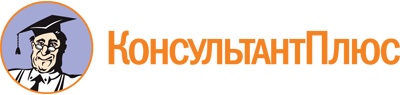 Постановление Правительства Красноярского края от 31.01.2020 N 60-п
(ред. от 20.01.2023)
"Об утверждении Порядка определения объема и предоставления субсидий социально ориентированным некоммерческим организациям Красноярского края на финансирование расходов, связанных с реализацией культурных проектов (мероприятий)"Документ предоставлен КонсультантПлюс

www.consultant.ru

Дата сохранения: 22.06.2023
 Список изменяющих документов(в ред. Постановлений Правительства Красноярского краяот 03.12.2021 N 861-п, от 20.01.2023 N 31-п)Список изменяющих документов(в ред. Постановлений Правительства Красноярского краяот 03.12.2021 N 861-п, от 20.01.2023 N 31-п)Список изменяющих документов(в ред. Постановления Правительства Красноярского края от 20.01.2023 N 31-п)Список изменяющих документов(в ред. Постановления Правительства Красноярского края от 20.01.2023 N 31-п)N п/пКритерииОценка1231Наличие грамот, благодарностей, дипломов, наград, печатных материалов в средствах массовой информации, фото- и видеоматериалов, в том числе в информационно-телекоммуникационной сети Интернет, о деятельности социально ориентированной некоммерческой организации Красноярского края (далее - СОНКО) в области:культуры, искусства;сохранения и защиты самобытности, культуры, языков и традиций народов Российской Федерации;социальной и культурной адаптации и интеграции мигрантов1наличие всех видов поощрений10 баллов1частичное наличие5 баллов1отсутствие0 баллов2Открытость и прозрачность деятельности СОНКО (наличие информации о СОНКО в сети Интернет (сайт организации, группа (страница) в социальных сетях):2сайт организации и группа (страница) в социальных сетях10 баллов2сайт организации5 баллов2группа (страница) в социальных сетях5 баллов2отсутствие информации в сети Интернет0 баллов3Организация состоит в реестре некоммерческих организаций - исполнителей общественно полезных услуг (далее - реестр)3состоит в реестре5 баллов3не состоит в реестре0 баллов